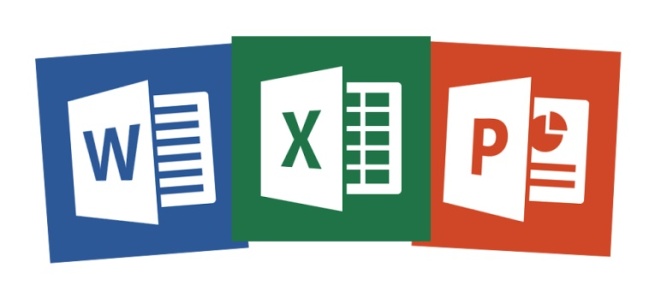 Microsoft Office ExcelСрок обучения - 32 ч.		Набор ведется постоянноПо окончанию курса выдается сертификат.Вы научитесь:  Создавать документы любой сложности в текстовом редакторе Microsoft Word;   Осуществлять форматирование, создавать стили, автоматически формировать оглавления и указатели терминов;   Быстро создавать таблицы, графики и диаграммы в Excel;   Оперативно осуществлять сортировку данных в таблицах, работать с формулами;   Работать с макросами и подводить итоги в сводных таблицах;   Создавать презентации высокого уровня в приложении PowerPoint;